浙教报刊总社〔2019〕49号浙江省教育工会  浙江教育报刊总社关于开展“教育报刊杯”全省教育局长文体展示活动的通知各设区市教育局：为贯彻落实党的十九大关于“广泛开展全民健身活动，加快推进体育强国建设”精神，强化全省教育系统领导干部的学校教育“健康第一”理念，推进学生阳光体育运动和校园文化建设，为全省各市、县（市、区）教育局搭建一个交流、学习和健身的平台，经研究决定举办2019年“教育报刊杯”全省教育局长文体展示活动。现将有关事项通知如下：一、活动时间2019年11月15日—16日。11月15日报到。二、报到地点宁波国大雷迪森广场酒店（地址：宁波市鄞州区海晏北路800号），电话：0574-81128888。三、比赛地点体育比赛：宁波市五一运动馆（浙江省宁波市鄞州区中山东路2369号）；才艺展示：宁波市五一广场（浙江省宁波市鄞州区中山东路2233号）。四、比赛事宜1.文体展示活动有关项目设置、报名、竞赛、奖励等按《2019年“教育报刊杯”全省教育局长文体展示活动规程》（见附件1）执行。2.对所有参赛选手进行必要的健康体检，并在赛前进行适应性训练，注意循序渐进，确保选手安全。3.报到当天拟召开组委会暨领队、裁判员联席会议，请各与会人员准时出席。4.本次比赛场地有音响设备供点播歌曲。如自备参赛节目伴奏带（光盘），可放在信封内，注明参赛单位、姓名、曲目，于报到时交组委会工作人员，以便先行调试。五、比赛报名请各地认真组织，积极参与，于2019年11月1日前将报名表报浙江教育报刊总社，并注明需预订房间数（含各地自带驾驶员住宿）。联系人：邱江敏，联系电话：0571-87778187（传真），手机：13588195386，电子邮箱：867959981@qq.com。六、活动往返交通、住宿费由各单位自理。附件：1.2019年“教育报刊杯”全省教育局长文体展示活动规程2.2019年“教育报刊杯”全省教育局长文体展示活动报名表3.2019年“教育报刊杯”全省教育局长乒乓球比赛报名表4.2019年“教育报刊杯”全省教育局长才艺展示报名表浙江省教育工会           浙江教育报刊总社2019年10月11日2019年“教育报刊杯”全省教育局长文体展示活动规程一、主办单位浙江省教育工会  浙江教育报刊总社二、承办单位宁波市教育局  宁波市教育工会三、协办单位宁波第二技师学院  四、参加单位及参赛队（一）本次参赛单位为省教育厅机关工会，以及各设区市教育局。省教育厅机关单独组队参加，各地以设区市为单位组队参加。（二）省教育厅代表队参赛队员须为厅机关在职工作人员。（三）设区市代表队以该市所在地为参赛队名称，每队所有参赛队员须均属同一市、县（市、区）教育局的现职局领导班子成员、教育工会主席或办公室主任。（四）每队参赛队员5人，其中女队员不少于1人。五、比赛项目（一）乒乓球：男子单打、女子单打、双打（性别不限）（二）软式飞镖团体5人高分赛 （三）才艺展示六、竞赛办法（一）乒乓球1.比赛分两个阶段进行。第一阶段采用小组循环赛，根据报名人数抽签决定分组，再根据分组情况决定小组出线名额（共8人进入第二阶段决赛）；第二阶段采用淘汰附加赛，决出前八名。2.比赛采取每场三局两胜制，每局11分制。3.比赛采用中国乒乓球协会编译的国际乒联最新的《乒乓球竞赛规则》。4.比赛使用40毫米“红双喜”白色乒乓球，运动员禁止穿白色上衣参加比赛。5.录取男子单打、女子单打、双打前8名（参赛队选手少于9人/对时，按实际参赛数减1名录取），并分别以9、7、6、5、4、3、2、1计得分。各代表队队员的全部成绩（名次得分）计入体育团体总分。（二）软式飞镖团体5人高分赛1.参加人数：5人（性别不限）。2.比赛器材：韩国大型凤凰飞镖机（飞镖投镖距离2.44米，红心距离地面垂直距离1.73米）；赛用飞镖。3.比赛规则：①参加比赛的运动员需用组委会提供的比赛用飞镖，飞镖机由组委会统一提供。②每队每位选手打3镖，5位选手15镖分数总和为团队最终成绩，分数相同的团体须按上述规定再各打15镖决出名次先后。③团队15镖分数总和取前8名，按9、7、6、5、4、3、2、1的得分计入各代表队体育团体总分。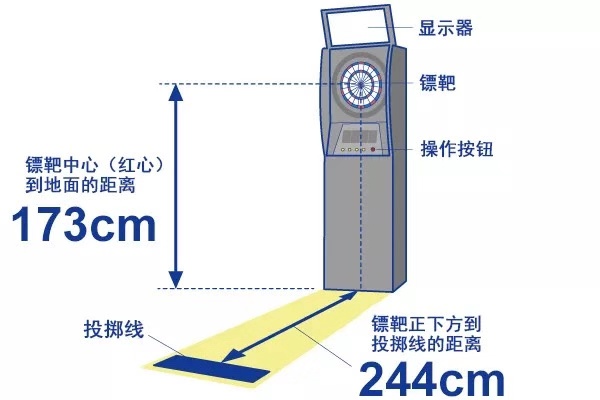 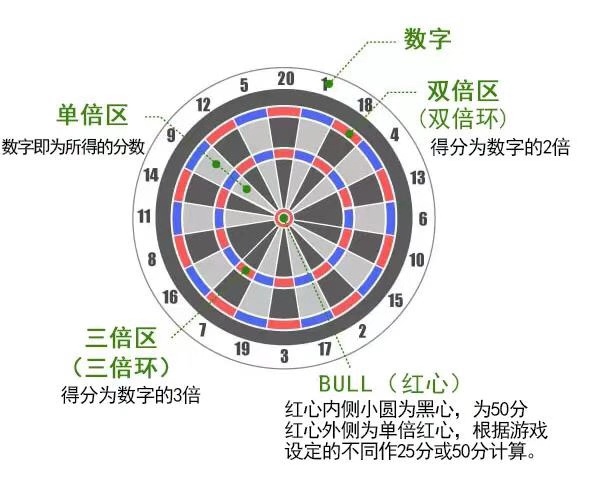 注：投掷姿势不限，镖中目标后，机器自动计算并显示当前得分，由裁判做统计汇总。（三）才艺展示1. 声乐、器乐、舞蹈、戏剧（含戏曲）、曲艺、朗诵、魔术等表演形式任选，时间控制在6分钟之内。可以单人、也可多人组合进行表演。2.本次才艺展示评委由专业评委和大众评委组成。专业评委由主办方邀请的5名专家组成，每位专业评委对1个节目有20票的投票权。大众评委由各代表队领队或领队指定的队员组成，每位大众评委对1个节目有2票的投票权。节目最终得分为专业评委和大众评委的票数总和。3.才艺表演按得票数从高到低录8名（参赛节目少于8个时，按实际参赛数减1名录取），并分别以9、7、6、5、4、3、2、1计得分。各代表队队员的全部成绩（名次得分）计入艺术团体总分。七、报名办法（一）各参赛队限报领队、教练各1人，参赛队员5人（其中女队员不少于1人），各项比赛所有项目均由此五人兼项参赛。（二）乒乓球单打、双打不得兼项。单打共可报3人（男女合计数）、双打1对（如男、女单打总共只报1人，双打可以报2对）。（三）软式飞镖团体5人高分赛各队5人全部上场。（四）才艺展示每队最多报3个节目，每个队员最多参加2个节目。八、比赛奖励办法（一）各体育单项取得前8名的，才艺展示得票数前2/3的，给予奖励。（二）各代表队体育项目、艺术项目的团体总分各取前8名，按9、7、6、5、4、3、2、1计分，总和为各队团体总分。如省教育厅处室主要负责人，或市、县（市、区）教育局主要负责人参赛，每人按照体艺项目参赛情况在体育、艺术项目团体分分别增加1分；如省教育厅处室主要负责人，或市、县（市、区）教育局主要负责人参加活动（担任领队、教练、运动员），可在团体总分中加1分。体育项目、艺术项目、团体总分分别取前8名，颁发奖杯予以鼓励。（三）集体设优秀组织奖。九、经费活动经费由浙江教育报刊总社负责。未尽事宜，另行通知。附件22019年“教育报刊杯”全省教育局长文体展示活动报名表单 位（盖章）：                   年     月    日附件32019年“教育报刊杯”全省教育局长乒乓球比赛报名表单 位 (盖章)：                   年     月    日附件42019年“教育报刊杯”全省教育局长才艺展示报名表单 位（盖章）：                   年     月    日  抄送：省教育厅。  浙江教育报刊总社                     2019年10月11日印发单位领队办公室电话办公室电话领队手机手机教练办公室电话办公室电话教练手机手机参赛人员名单参赛人员名单参赛人员名单参赛人员名单参赛人员名单姓名职务职务联系电话联系电话单 位邮 编领 队联系电话领 队E-mail教 练E-mail男子单打男子单打女子单打女子单打1122双   打双   打双   打双   打1122序号节目名称形式类别参赛者姓名123